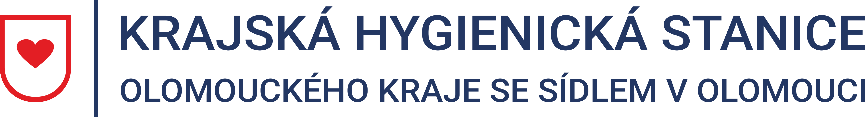 Tisková zpráva22. 4. 2022Epidemiologická situace ve výskytu onemocnění covid-19 v Olomouckém kraji 
ke dni 22. 4. 2022Krajská hygienická stanice Olomouckého kraje se sídlem v Olomouci (dále jen „KHS“) eviduje za období 15. 4. – 21. 4. 2022 785 osob s pozitivním výsledkem testu na přítomnost nového koronaviru SARS-CoV-2, což je oproti předchozímu týdnu pokles o 564 případů (42 %).
Nejvyšší záchyt je aktuálně zaznamenán v okrese Olomouc (357), následuje Přerov (154), Šumperk (119), Prostějov (117) a Jeseník (38). Při komunitním šíření onemocnění covid-19 dosahuje průměrná týdenní incidence na 100 000 obyvatel v Olomouckém kraji hodnoty 99 potvrzených případů.KHS i nadále apeluje na dodržování základních hygienických pravidel jako je důkladné mytí rukou. Dále platí povinnost mít nasazenou ochranu dýchacích cest ve zdravotnických zařízeních a sociálních zařízeních vybraných typů. Každý, kdo se necítí dobře, by měl omezit své kontakty, zůstat doma a kontaktovat svého lékaře. Mgr. Markéta Koutná, Ph.D., tisková mluvčí, telefon 585 719 244, e-mail: media@khsolc.cz